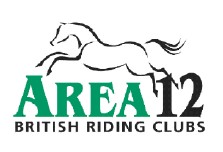 MINUTES OF AREA 12 AGMHeld on Thursday, 8 November 2018 at 1930hrsRuishton Village HallPresent: Sally Ellis-Gray – Chair, Helen Pavey – Treasurer, Hilary Barnard – webmasterETSW, Taunton, Sid & Otter, East Mendip, Royal Navy, Witheridge, Mid Somerset, West Somerset, Ilfracombe, Exeter, Lamberts Castle, Quantock, BMRC, Shipton, SWDGApologies had been received from Charlotte Warman BRC Area 12 Rep, Lucy Counsell – Training, Carol Quantrill Secretary, Brent Knoll Riding ClubSally welcomed everyone to the Area 12 AGM.Minutes of previous meeting, these were taken as read having previously been circulated.  There were no matters arising.Election of OfficersArea Representative, Charlotte Warman was reappointed, and thanked in her absence.  Proposed Sid & Otter, seconded Mid SomersetChair, Sally was prepared to stand for one more year.  Prop Ilfracombe, sec ETSWTreasurer, Helen was prepared to stand again.  Prop Exeter, sec WitheridgeSecretary, Carol was prepared to stand again.  Prop BMRC, sec QuantockTraining, Lucy was reappointed.  Prop ETSW, sec TauntonWebsite, Hilary was standing down.  Roy Delfino-Orme (ETSW) and Emma Jane Williams (Taunton) were prepared to take on this role.  Prop Sid & Otter, sec HilaryIt was suggested that our new Area Stewards, Anna Ames, Karen Oakley and Chris Beer be invited to attend meetings.It was also stressed that all RCs are welcome to attend meetings; their dates would be published on the website and facebook in future.  Peter Vaughan, Ilfracombe, also offered to attend meetings.  Royal Navy also volunteered.Meeting closed 1940HJB 16 Nov 18